C.R.V. ITALIABANDO DI REGATAREGATA NAZIONALE FINNCOPPA ITALIA FINN –RANKING FIV 2021Napoli, 27, 28 marzo 2021Imbarcazione: N. Velico	___________________________________Cognome: _______________________________ Nome ________________________________Tessera FIV _______________________ data di nascita ________________________________Domicilio: _____________________________________________________________________Telefono cell.re ________________________ email ____________________________________Circolo di appartenenza __________________________________________ Zona ___________Accetto di sottopormi al Regolamento di Regata WS ed alle disposizioni dell’Autorità Nazionale sotto la giurisdizione della quale la presente gara viene disputata, al Bando, alle Istruzioni di Regata ed al Regolamento di classe. Pertanto sono consapevole di essere responsabile della propria decisione di partecipare, di partire o di continuare la regata. Dichiaro che l’imbarcazione è in regola con le norme di sicurezza previste dal certificato di stazza e dal Regolamento di Classe. Dichiaro, inoltre, di partecipare alla stessa consapevole dell’impegno sportivo e dei rischi connessi, sollevando da ogni responsabilità per danni diretti ed indiretti, sia a terra che in mare, il Circolo organizzatore, il Comitato di Regata e tutti coloro che concorrono all’organizzazione stessa a qualsiasi titolo. Il concorrente acconsente, ai sensi della D.L/vo n. 196/03, l’inserimento ed il trattamento dei dati personali nei n/s archivi e concedono pieno diritto e permesso all’Ente Organizzatore di pubblicare e/o trasmettere tramite qualsiasi mezzo mediatico gli stessi ed ogni fotografia o ripresa filmata di persone o barche durante l’evento, a mezzo spot pubblicitari televisivi e tutto quanto possa essere usato per scopi editoriali o pubblicitari o per informazioni stampate.Data _________________ Firma del concorrente ______________________________________Firma di chi esercita la patria potestà ________________________________________________Firma dell’allenatore e/o accompagnatore ____________________________________________N.B.Allegare obbligatoriamente:Copia Tessera FIVCopia Tessera di ClasseCopia assicurazioneCopia documento d’identità di chi esercita la patria potestà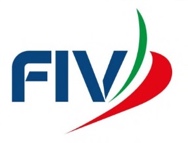 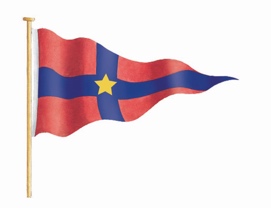 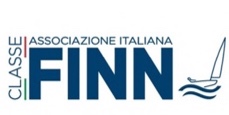 